Presented by AHEAD in collaboration with ATHEN16th Annual Accessing Higher Ground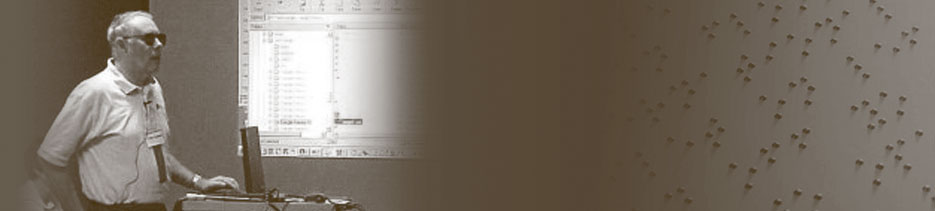 16th Annual Accessing Higher GroundAccessible Media, Web and Technology ConferenceNovember 4-8, 2013Call for ProposalsAccessing Higher GroundAccessible Media, Web & Technology ConferenceNovember 4-8, 2013Westin Hotel - (midway between  & )2013 Theme:Integrating Universal Design Content into University Curriculum & AHEAD invites speaker proposals for its 16th annual Accessing Higher Ground Conference. The conference focuses on:the implementation and benefits of Assistive Technology and Accessible Media in the university, business & public setting; legal and policy issues, including ADA and 508 compliance;The creation of accessible media and information resources, including Web pages and library resources are a particular focus of the event.Universal Design (UD) Track:In particular, proposals that address Universal Design for Education or incorporating UD content into curriculum are encouragedRFP info:Obtain a presenter application form (available March 1) at the URL below.First round deadline: April 5. Second round rfp, if needed, will have a deadline of May 5.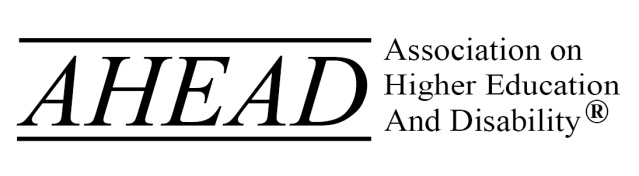 